Что должен  уметь и знать ребенок от 3 до 7 лет в соответствии с возрастом.3 годаОзнакомление с окружающим.К трем годам ребенок может:различать и правильно называть части дома, автомашины, дерева, а также части тела животных и человека;различать некоторые фрукты и овощи;знать и называть шесть основных цветов: красный, желтый, синий, зеленый, белый, черный;различать части суток: день, ночь; знать, чем они отличаются;знать название и назначение некоторых предметов (например, веник, ножницы, лопата, молоток, чайник, ведро и т.п.);пересказывать небольшие потешки, сказки, рассказы, узнавать сказочных героев;знать свои имя и фамилию, сколько лет, имена ближайших родственников.Математика.К трем годам  ребенок может:составлять группы из однородных предметов и выделять один предмет из группы;находить один и много одинаковых предметов;использовать в речи слова «большой», «маленький», «больше», «меньше».уметь сравнивать предметы, находить одинаковые по длине, использовать слова «длинный», «короткий»;уметь сравнивать предметы по высоте, использовать слова «высокий», «низкий»;уметь сравнивать предметы по толщине, использовать слова «толстый», «тонкий»;уметь определять равенство и неравенство предметов;узнавать и называть фигуры: круг, треугольник  и квадрат, показывать похожие на них предметы.Мелкая моторика.К трем годам ребенок  может:проводить линии по пунктирам, не выходя за края дорожки;проводить прямые линии в разных направлениях;раскрашивать рисунки, не выходя за контуры.4 годаОзнакомление с окружающим.К четырем годам ребенок может:знать,  как зовут родителей;уметь различать части суток и времена года, знать,  чем они отличаются;называть предметы обобщающими словами: овощи, фрукты, одежда, цветы, деревья, посуда, птицы, грибы, животные, ягоды;знать названия некоторых профессий;знать и уметь находить в окружающей обстановке девять цветов: красный, зеленый, желтый, синий, оранжевый, коричневый, черный, голубой, розовый;знать и уметь рассказывать несколько сказок;знать некоторые правила дорожного движения: улицу необходимо переходить в специальных местах, переходить надо только на зеленый сигнал светофора.Математика.К четырем годам ребенок может:считать в пределах 5 (количественный счет), отвечать на вопрос «Сколько всего?»;сравнивать две группы предметов, используя счет;сравнивать предметы разной длины, ширины, высоты, понимать соотношения между ними,     раскладывать 3-5 предметов различной величины в возрастающем (убывающем) порядке;узнавать и называть круг, квадрат, треугольник, прямоугольник;узнавать и называть шар, куб, цилиндр;определять направление движения от себя (направо, налево, вперед, назад, вверх, вниз);знать правую и левую руку;определять части суток.Мелкая моторика.К четырем годам ребенок может:проводить линии по пунктирам, не выходя за края дорожки;проводить прямые линии в разных направлениях;штриховать или раскрашивать рисунки, не выходя за контуры;уметь копировать простейшие рисунки;уметь обводить рисунок по точкам и по линиям.5 летОзнакомление с окружающим.К пяти годам ребенок может:знать свое имя и фамилию, имя и отчество своих родителей, свой домашний адрес, название своего города, название столицы родины;знать название основных профессий, объяснять, чем занимаются люди этих профессий;называть группы предметов обобщающим словом;знать основные правила дорожного движения;знать последовательность времен года, частей суток;различать окружающие предметы, знать их назначение, характеризовать материалы, из которых они изготовлены;различать и называть деревья, кустарники по коре, листьям, плодам.Математика.К пяти годам ребенок  может:считать в пределах 10;пользоваться количественными и порядковыми числительными;сравнивать рядом стоящие числа в пределах 10;уравнивать неравное число предметов двумя способами;выражать словами местонахождение предмета по отношению к себе, к другим предметам;ориентироваться на листе бумаги;знать геометрические фигуры (круг, квадрат, овал, прямоугольник, треугольник, ромб);сравнивать предметы по величине, пользуясь понятиями: шире-уже, выше-ниже, длиннее-короче, толще-тоньше и т.д.Мелкая моторика.К пяти годам ребенок  может:уметь проводить прямые и волнистые линии, не отрывая карандаш от бумаги и не выходя за контуры;уметь обводить рисунок по точкам и по линиям;уметь аккуратно раскрашивать картинки, не выходя за контуры рисунка;уметь штриховать фигуры ровными прямыми линиями, не выходя за контуры;уметь копировать простейшие рисунки.6 летОзнакомление с окружающим.К шести годам ребенок может:знать свое имя и фамилию, имя и отчество своих родителей, свой домашний адрес, название своего города, название столицы родины;знать название основных профессий, объяснять, чем занимаются люди этих профессий (врач, повар, шофер, продавец);называть группы предметов обобщающим словом (посуда, мебель,  овощи, фрукты);знать основные правила дорожного движения;знать последовательность времен года, частей суток; называть или определять по картинке основные признаки заданного времени года, части суток;различать окружающие предметы, знать их назначение, характеризовать материалы, из которых они изготовлены;различать и называть деревья, кустарники по коре, листьям, плодам;знать несколько зимующих, перелетных птиц;определять текущее состояние погоды: холодная, теплая,  ветреная, солнечная, дождливая.Математика.К шести годам ребенок может:считать в пределах 10-ти в прямом порядке и в пределах 5-ти в обратном порядке (5 4 3 2 1);определять количество предметов и предметных изображений на картинках при различном расположении в пределах 5;сравнивать две группы предметов по количеству на основе пересчета элементов каждого множества;решать задачи с открытым и закрытым результатами на наглядном материале в пределах 5-ти, по представлению и отвлеченно в пределах 4-х;выражать словами местонахождение предмета по отношению к себе, к другим предметам («Где он?»);ориентироваться на листе бумаги;знать геометрические фигуры (круг, квадрат, овал, прямоугольник, треугольник, ромб);сравнивать до 10 предметов различной величины, размещая их в ряд в порядке возрастания длины, ширины, высоты и понимать соотношения между ними.Мелкая моторика.К шести годам ребенок может:застегивать кнопки и пуговицы различной величины;проводить непрерывные линии между двумя линиями по дорожке (ширина дорожки от 1 до );проводить непрерывные линии между двумя волнистыми линиями, повторяя линии изгиба;проводить непрерывные линии между двумя ломаными линиями, повторяя их изгиб;штриховать или раскрашивать рисунки, не выходя за контуры;ориентироваться в тетради в клетку или в линию;передавать в рисунке точную форму предмета, пропорции, расположение частей;копировать простейшие рисунки;обводить рисунок по точкам и по линиям;копировать простейшие рисунки.7 летОзнакомление с окружающим.К семи годам ребенок может:называть  свое имя и фамилию, имя и отчество своих родителей, свой домашний адрес, название своего города, название столицы родины;знать название основных профессий, объяснять, чем занимаются люди этих профессий;называть группы предметов обобщающим словом;знать основные правила дорожного движения;знать последовательность времен года, частей суток, дней недели, название месяцев;отличать животных, птиц, насекомых;отличать садовые цветы от полевых,  деревья от кустарников;знать и называть все явления природы, распознавать их;знать о сезонных изменениях в природе;различать окружающие предметы, знать их назначение, характеризовать материалы, из которых они изготовлены.Математика.К семи годам ребенок может:называть числа в прямом и обратном порядке до 20;соотносить цифру и число предметов;составлять и решать задачи в одно действие на сложение и вычитание;пользоваться арифметическими знаками действий;измерять длину предметов с помощью условной меры;сравнивать рядом стоящие числа в пределах 10, устанавливать, какое число больше другого;уравнивать неравное число предметов двумя способами;выражать словами местонахождение предмета по отношению к себе, к другим предметам;ориентироваться на листе бумаги;знать геометрические фигуры (круг, квадрат, овал, прямоугольник, треугольник, ромб, трапецию);различать форму предметов;сравнивать до 10-ти предметов различной величины, размещая их в ряд в порядке возрастания длины, ширины, высоты и понимать соотношения между ними;определять время по часам.Грамота.Ребенок к семи годам может:знать и уметь писать печатные буквы русского алфавита;определять количество слогов в словах;определять количество звуков в словах;определять место заданного звука в слове;анализировать звуковой состав слова;различать гласные и согласные звуки и буквы;различать твердые и мягкие согласные;составлять предложения из 2-х – 4-х слов, понимать, что слова в предложении произносятся в определенной последовательности.Мелкая моторика.К семи годам ребенок может:свободно владеть карандашом и кистью, используя разные приемы рисования;изображать в рисунке несколько предметов, объединяя их единым содержанием;штриховать или раскрашивать рисунки, не выходя за контуры;ориентироваться в тетради в клетку или в линию;передавать в рисунке точную форму предмета, пропорции, расположение частей;уметь копировать простейшие рисунки, фразы;уметь обводить рисунок по точкам и по линиям.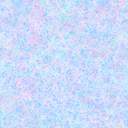 